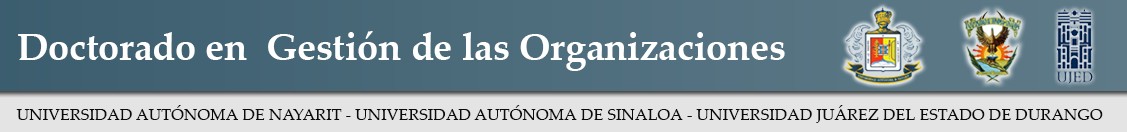 Formato CCATP/DGO-	Carta Compromiso de Aspirante de Tiempo Parcial -H. Comisión de Admisión delDoctorado en Gestión de las Organizaciones (DGO) UAN-UAS-UJEDPresenteMediante este documento, asumo el COMPROMISO de cursar íntegramente el programa de Doctorado en Gestión de las Organizaciones, así como cumplir con las siguientes obligaciones.Conducirme siempre con ética y responsabilidad profesional.Dedicarme de tiempo parcial a los estudios del doctorado en cuestión.Presentar en tiempo y forma los trabajos solicitados en cada uno de los Módulos, unidades de aprendizaje, seminarios y demás cursos que integran el plan de estudios.Realizar las actividades y tareas asignadas por el Comité Tutorial del DGO.Mantener un promedio semestral de al menos 80 puntos en una escala del 0 al 100.Trabajar de manera decidida para concluir el trabajo de tesis dentro de los seis semestres contemplados por el plan de estudios, así como obtener el grado de doctor al término del mismo.Acatar las disposiciones de la Legislación Universitaria, del CONACYT y de los Lineamientos Generales del DGO.Nombre y firma del aspirante: Sede elegida:Lugar y fecha de entrega: